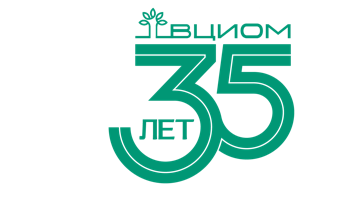 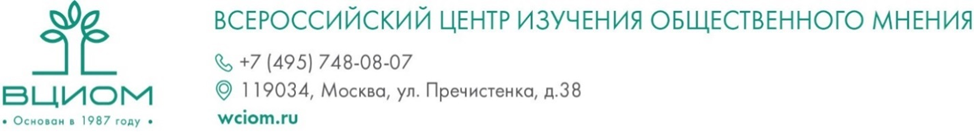 ТАКСИ В РОССИИ: МНЕНИЕ ПОЛЬЗОВАТЕЛЕЙБольшинство россиян — потребители услуг такси. В основном их устраивает и время подачи автомобиля, и число такси в их населенном пункте.МОСКВА, 31 октября 2022 г. Всероссийский центр изучения общественного мнения (ВЦИОМ) представляет данные опроса, проведенного по заказу АНО «Институт региональных проблем», о рынке такси в представлениях россиян. Общественный транспорт или такси?С ускорением ритма жизни такси прочно вошло в жизнь многих из нас. Оно выгодно отличается от других видов транспорта с точки зрения комфорта, временных издержек, доступности и адресности оказания услуги. На сегодняшний день развитость услуг такси россияне оценивают выше, чем развитость маршрутов общественного транспорта (71% vs. 50% соответственно). Пропускную способность дорог россияне оценивают ниже — в общей сложности положительные ответы (хорошо, очень хорошо) по этому параметру дал почти каждый второй (47%).Востребованность услуг таксиВ общей сложности услугами такси с разной периодичностью в течение года пользуются 66% опрошенных россиян. Из них почти треть — регулярные пассажиры: 29% выбирают этот способ передвижения несколько раз в месяц и чаще. Чуть выше доля тех, кто пользуется такси несколько раз в полгода (37%). Еще пятая часть выбирает этот транспорт в исключительных случаях — раз в год и реже (20%). Вас ожидает машина!Длительность подачи такси зависит от транспортной ситуации, числа свободных водителей в населенном пункте/районе, времени суток. Большинство пользователей такси устраивает время ожидания подачи автомобиля при вызове (79%). Среди жителей обеих столиц такой ответ дали абсолютное большинство опрошенных — 94%. Не устраивает время ожидания подачи такси 14%. Россияне, пользующиеся этим средством передвижения, также удовлетворены количеством такси в их населенном пункте: 71% оценили его как достаточное. Пожелание расширить таксопарки выразил каждый седьмой («такси меньше, чем нужно, надо увеличивать их количество» — 14%). Альтернативная точка зрения нашла меньше поддержки — лишь 4% считают, что такси больше, чем нужно, и надо сокращать их количество. Инициативный всероссийский интернет-опрос «ВЦИОМ-Онлайн» по заказу АНО «Институт региональных проблем» проведен 21-23 октября 2022 г. В опросе приняли участие 1600 россиян в возрасте от 18 лет. Респонденты, отобранные по стратифицированной случайной выборке из вероятностной панели, заполняли вопросник онлайн. Участники вероятностной панели рекрутируются в ходе ежедневного всероссийского телефонного (CATI) опроса «Спутник», который проводится по случайной выборке мобильных номеров из полного списка телефонных номеров, задействованных на территории РФ.Восприятие транспортной инфраструктуры россиянами обусловлено преимущественно местом проживания:Высокие оценки общественному транспорту давали преимущественно москвичи и петербуржцы (74% vs. 34% среди селян), а также жители Центрального федерального округа (65%). Чаще других высокие оценки развитости услуг такси также давали жители обеих столиц (91%), Центрального, Северо-Западного и Уральского федеральных округов (81%, 79%, 74% соответственно). Пропускную способность дорог в Москве и Санкт-Петербурге, напротив, считает хорошей лишь каждый пятый (22%), оценки выше в селах и небольших поселениях с населением 100 тыс. человек (63-68%). В числе регионов с относительно свободной дорожной сетью, по мнению их жителей, — Дальневосточный и Северо-Кавказский федеральные округа (56-57%).Типичные регулярные пассажиры такси в России — чуть чаще женщины (32% vs. 26% мужчин), молодежь 18-34 лет (45-46%), граждане с хорошим материальным положением (36%). Такси актуально и для жителей сел — из них каждый второй сообщил, что пользуется этим видом транспорта несколько раз в течение полугода и чаще (52%).Оцените, пожалуйста, по шкале от 1 до 5, где 1 — «очень плохо», а 5 — «очень хорошо», состояние транспортной сферы в Вашем городе / населенном пункте, а именно:(закрытый вопрос, один ответ по каждой строке, % от всех опрошенных)Оцените, пожалуйста, по шкале от 1 до 5, где 1 — «очень плохо», а 5 — «очень хорошо», состояние транспортной сферы в Вашем городе / населенном пункте, а именно:(закрытый вопрос, один ответ по каждой строке, % от всех опрошенных)Оцените, пожалуйста, по шкале от 1 до 5, где 1 — «очень плохо», а 5 — «очень хорошо», состояние транспортной сферы в Вашем городе / населенном пункте, а именно:(закрытый вопрос, один ответ по каждой строке, % от всех опрошенных)Оцените, пожалуйста, по шкале от 1 до 5, где 1 — «очень плохо», а 5 — «очень хорошо», состояние транспортной сферы в Вашем городе / населенном пункте, а именно:(закрытый вопрос, один ответ по каждой строке, % от всех опрошенных)Оцените, пожалуйста, по шкале от 1 до 5, где 1 — «очень плохо», а 5 — «очень хорошо», состояние транспортной сферы в Вашем городе / населенном пункте, а именно:(закрытый вопрос, один ответ по каждой строке, % от всех опрошенных)Оцените, пожалуйста, по шкале от 1 до 5, где 1 — «очень плохо», а 5 — «очень хорошо», состояние транспортной сферы в Вашем городе / населенном пункте, а именно:(закрытый вопрос, один ответ по каждой строке, % от всех опрошенных)Оцените, пожалуйста, по шкале от 1 до 5, где 1 — «очень плохо», а 5 — «очень хорошо», состояние транспортной сферы в Вашем городе / населенном пункте, а именно:(закрытый вопрос, один ответ по каждой строке, % от всех опрошенных)1 — Очень плохо2 — Плохо34 — Хорошо5 — Очень хорошоЗатрудняюсь ответить/ Ничего не знаю об этомРазвитость маршрутов общественного транспорта11112334165Развитость услуг такси571437343Пропускная способность дорог, возможность перемещаться по городу без пробок7143028192Пользуетесь ли Вы услугами такси? Если да, то как часто? (закрытый вопрос, один ответ, % от всех опрошенных; для работников такси допустимо два варианта ответа)Пользуетесь ли Вы услугами такси? Если да, то как часто? (закрытый вопрос, один ответ, % от всех опрошенных; для работников такси допустимо два варианта ответа)Пользуетесь ли Вы услугами такси? Если да, то как часто? (закрытый вопрос, один ответ, % от всех опрошенных; для работников такси допустимо два варианта ответа)Пользуетесь ли Вы услугами такси? Если да, то как часто? (закрытый вопрос, один ответ, % от всех опрошенных; для работников такси допустимо два варианта ответа)Пользуетесь ли Вы услугами такси? Если да, то как часто? (закрытый вопрос, один ответ, % от всех опрошенных; для работников такси допустимо два варианта ответа)Пользуетесь ли Вы услугами такси? Если да, то как часто? (закрытый вопрос, один ответ, % от всех опрошенных; для работников такси допустимо два варианта ответа)Пользуетесь ли Вы услугами такси? Если да, то как часто? (закрытый вопрос, один ответ, % от всех опрошенных; для работников такси допустимо два варианта ответа)Пользуетесь ли Вы услугами такси? Если да, то как часто? (закрытый вопрос, один ответ, % от всех опрошенных; для работников такси допустимо два варианта ответа)Пользуетесь ли Вы услугами такси? Если да, то как часто? (закрытый вопрос, один ответ, % от всех опрошенных; для работников такси допустимо два варианта ответа)Все опрошенныеМужскойЖенский18-24 года25-34 года35-44 года45-59 лет60 лет и старшеПользуюсь, 1 раз в неделю и чаще8881513993Пользуюсь, несколько раз в месяц2118243033211913Пользуюсь несколько раз в полгода3735383332363145Пользуюсь раз в год и реже2021191317212321Не пользуюсь13161075111717Работаю в такси00000100Затрудняюсь ответить12120111На сегодняшний день Вас устраивает или не устраивает время ожидания подачи такси при вызове? (закрытый вопрос, один ответ, % от тех, кто пользуется такси)На сегодняшний день Вас устраивает или не устраивает время ожидания подачи такси при вызове? (закрытый вопрос, один ответ, % от тех, кто пользуется такси)Все опрошенныеПолностью устраивает27Скорее устраивает52Скорее не устраивает11Полностью не устраивает3Затрудняюсь ответить7В целом Вас устраивает или не устраивает количество автомобилей такси в Вашем городе / населенном пункте? (закрытый вопрос, один ответ, % от тех, кто пользуется такси)В целом Вас устраивает или не устраивает количество автомобилей такси в Вашем городе / населенном пункте? (закрытый вопрос, один ответ, % от тех, кто пользуется такси)Все опрошенныеТакси меньше, чем нужно, надо увеличивать их количество14Такси достаточно71Такси больше, чем нужно, надо сокращать их количество4Не могу оценить / затрудняюсь ответить11